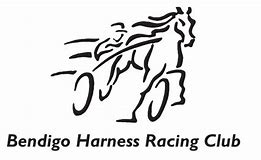 STABLEHAND DETAILS 2020-2021Trainer’s Name:	_____________________Please complete below the required details for all Stablehands potentially driving or working horses for training purposes at the Bendigo Harness Racing Complex for Season 2020-2021. NAME				ADDRESS				PHONE CONTACT______________________________________________________________________________________1.2.3.4.5.